CARDINAL NEWMAN SCHOOL 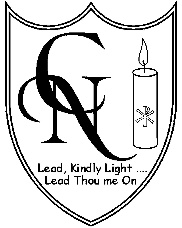 WHIZZ KIDS CLUB APPLICATION FORMThe Breakfast Club runs Monday to Friday and will be open from 7.50 am until 8.40 am term time only. Breakfast will be provided if required. The cost per session (including breakfast) is £5.50 for full time children and £6.50 for ad hoc bookings. An earlier drop off time of 7.30 am is available at a cost of £7.50 per session.The After School Club runs Monday to Friday 3.20pm to 6.00pm term time only. The cost per session (including snack) is £11.50 for full time children and £12.50 for ad hoc bookingsChild’s Details: (1 form per child to be completed)
Parent/Carer/Guardian Details:
(please remember to let us know of any changes)
Other Contact Details:
(please provide the details of 2 other people in case we cannot contact you)
Permanent Sessions: (please tick which days you require)Starting date: ………………………………………….Forms to be returned to the school office or emailed to wraparoundcare@cardinalnewmanschool.co.ukWe will contact you to confirm if we are able to offer a placeSigned : ………………………………………………………………………… Date: ………………………………….NameDOBAgeMale/FemaleFull Name:Address:Email:Telephone numbers (please indicate the main number to contact you)Telephone numbers (please indicate the main number to contact you)Home:Work:Mobile:Name:Telephone Number:MonTuesWedThursFriBreakfast ClubAfter School ClubI confirm I have read the Club terms and conditions (please tick)